Common Summer Flower Mapping Activity“Map” the seventeen flowers from your Wildflower Taxonomic Key Study Guide based on color. Draw an arrow and write the flowers in a balloon or rectangle linked to (above or below) the correct color.  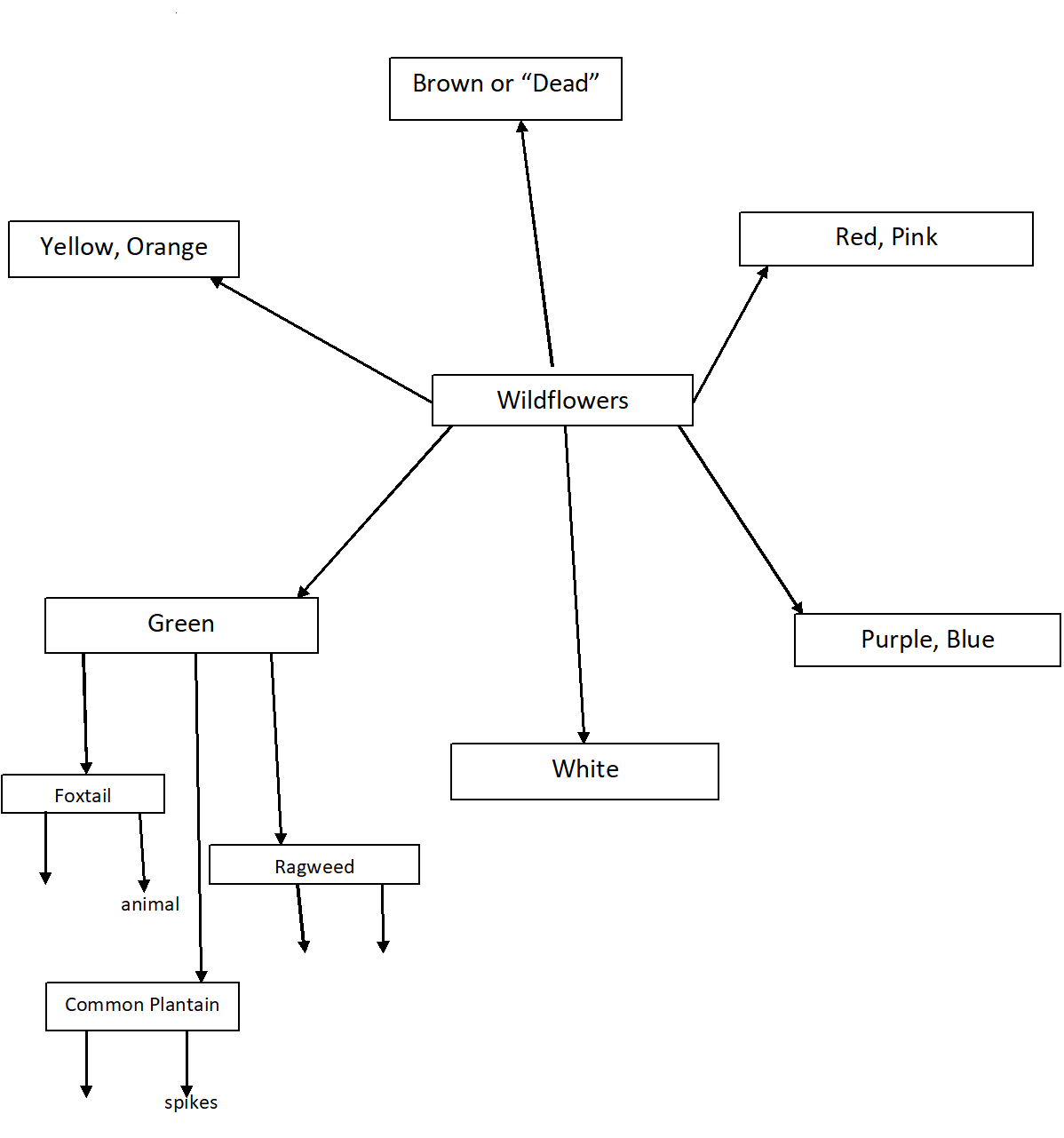 